日本リメディアル教育学会『リメディアル教育研究』執筆要項　原稿は，下記URLのwebページにある「原稿テンプレート」を利用し，わかりやすい日本語または英語で作成してください。　　　　http://www.jade-web.org/journal/journal.html　テンプレートを使って作成した提出原稿は印刷原稿に見た目が近いため，査読者にとって読みやすいものとなります。編集者・査読者は提出原稿によって作業を行います。読みやすい原稿を作成するようにご協力ください。１．原稿の構成　すべての原稿種別に，以下の項目が必要です。投稿・査読システムの該当画面でアップロードしてください。　　(1) 和文タイトル・英文タイトル　　(2) 和文キーワード・英文キーワード(3～5語)　　(3) 和文要旨・英文要旨(必要に応じて)　　(4) 本文(図表を含む)　　(5) 注(必要に応じて)　　(6) 引用資料(APA Styleを原則とする)　　(7) 原稿中に貼り付けた図・表等のオリジナルのデータファイル(必要に応じて)    (8) 英文校閲証明書(必要に応じて)　著者の氏名・所属等の情報（謝辞等における科研費の情報なども含む）を記載せず，伏せ字（■■■等）として下さい。ただし，筆者情報を隠すことで本文理解を妨げる, あるいは逆に筆者が特定される等の不都合がある 等の場合は, 筆者情報を第三者的に言及することを許容します。２．投稿原稿の書式・分量　Wordによる原稿は，ダウンロードした本会誌のテンプレートに文字・図・グラフ等を上書きして作成してください。テンプレートでは，基本的に，和文フォントは明朝，半角の英数字・記号など欧文フォントはCenturyになっています。上と左右のマージンは20mm，下のマージンは25mmです。　原稿の種別ごとのページ数については，投稿規程（第2条）を参照してください。和文原稿の場合，刷り上がりページでは，原稿テンプレートの1ページ目に和文タイトル，和文筆者名，キーワードが追加されます。要旨が必要な種別では，要旨も加わります。また，最終ページには英文タイトル，英文筆者名，英文要旨（必要な場合），英文キーワード，受付日と受理日等が追加されます。３．システムでの投稿に際してのお願い　提出前に投稿システム上で生成されたPDFプルーフが正常に作成されているか，よくご確認ください。　投稿システムの都合上，右端改行やページ・段の下部に図表が入る場合，査読の際の印刷紙面に筆者が意図しない悪影響（図表のずれ，段落飛びなど）が生じる可能性があります。この場合は，(1)ワードから不要な改行を外す，(2)図表が文中で段の末尾に来る際は次ページ冒頭段落の直後に入れる，(3)図表が段全体に続く場合などは，図表だけで単独のページとする，などの対処で解消する場合があります。また，Word原稿をご自分のパソコン上でPDF化した上で，システムに投稿することも可能です（この場合、元のWordファイルもシステムから提出して下さい。）　これらの対処によってもシステム上で正常にPDFプルーフ化できない場合は，そのままご提出ください。ただし，筆者の意図しない文書の乱れと確認するため，編集委員会にご一報ください。４．要旨について　要旨には「何について論じ，どんな結論が得られたのか」を簡潔に書いてください。和文要旨は400字程度，英文要旨は300語程度とします。和文要旨と英文要旨の内容はおおむね対応するものとします。　和文の論文，実践研究論文，研究ノートについては，和文要旨と英文要旨が必要です。ただし，和文原稿については，投稿時には和文要旨のみ提出し，英文要旨については査読が進行した段階での提出を可とします（編集委員会から英文要旨提出の連絡があった段階で，提出ください）。英文原稿（論文，実践研究論文，研究ノート）については，投稿時に英文要旨と和文要旨が必要です。　記事種別ごとの要旨の必要の有無について，詳しくは，下記をご覧ください。和文原稿　　　　　　　　　　　　　　　　　　　　　　　英文原稿　（◎投稿時に必須，○掲載時に必須，△掲載時に任意，×不要）５．英文校閲証明書について　英文の原稿は，すべての種別で，投稿時に英文校閲証明書が必要です。また，和文の原稿（英文要旨が必須の種別）についても，提出する英文要旨について英文校閲証明書が必要です（査読の進行に応じて，編集委員会から，英文校閲証明書提出の連絡があります）。　英文校閲証明書の様式は，自由です。ただし，英文校閲の専門業者による証明書に限ります（個人による英文校閲証明書は，原則として認めません）。また，専門業者による証明書であっても，編集委員会で一定の水準を満たしていないと判断した場合は，証明書の再提出を求めます。査読を通過していても，英文校閲証明書が受理されない限り，原稿は掲載されません。６．採否の決定　投稿された原稿は，編集委員会が審査を行い，採否を決定します。査読者数は，原則として論文・研究ノート・実践研究論文が査読者2名，その他の種別は査読者1名です。しかし，編集委員会の判断により，追加の査読者を依頼することがあります。　採否の結果およびその理由は，原則として1～3ヶ月以内に投稿者へ通知します。ただし，査読の進行により，通知が遅れることがあります。　査読を経て掲載が決定した投稿原稿については，一部の種別を除き，会誌の刊行に先立ち，科学技術振興機構（JST）の「科学技術情報発信・流通総合システム」（J-STAGE）において無償で早期公開します。７．カラー印刷について　原稿中の図・表等をカラーで作成した場合でも，原則的として仕上がりはモノクロ印刷となります。しかし，筆者が投稿時にカラー印刷を希望し，原稿採択後，編集委員会がその必要性を認めた場合，原稿の組版にカラー印刷を含めることができます。なお，特別な理由がない限り，カラー印刷は図表に限ります。　カラー印刷が認められた場合，筆者は期限内に実費相当金額を印刷会社の口座（後日送付）に振り込むものとします。また，期限内に振り込みが完了しない場合は，モノクロ印刷で印刷されます。　８．筆者校正について　入稿した原稿がそのまま版下になるわけではありません。掲載可の判定が出た原稿については，業者がレイアウト原稿を作成し，著者校正の機会を設けます。著者による校正は原則として初校のみとし，訂正は誤植に限ります（内容の変更は認めません）。９．その他　すべての種別で，投稿時に英文タイトルの入力が必要です。また，「会員の本」を除き，和文キーワードに加え，英文キーワードも必要ですので，ご注意ください。　ご不明の点は，編集委員会へ問い合わせてください。　※参考資料　本学会による「リメディアル教育」の定義を提示するので，参照ください。日本リメディアル教育学会 編集委員会（2022年9月12日 変更）記事種別和文要旨英文要旨記事種別和文要旨英文要旨論文◎○Research Paper◎◎実践研究論文◎○Practical Research Paper◎◎研究ノート◎○Research Note◎◎実践報告◎△Practical Report◎◎資料◎△Data◎◎教材解説◎△Reviews of Teaching Methods◎◎会員の本（新刊紹介）××Books of Members××論壇××Opinions××展望××Review××解説××Interpretations××随筆・随想××Essays××会員の声××Members’ Voices××巻頭言××Prefatory Note××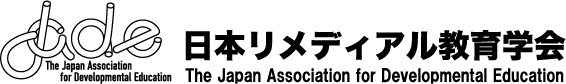 「リメディアル教育」の定義日本リメディアル教育学会（以下，JADE）による「リメディアル教育」概念の定義は，以下の通りです。 (1) (2)＜日本リメディアル教育学会第15回全国大会・総会にて承認：2019年8月27日＞　(1)について，定義では「学習」を「学修」を包摂する広い概念と捉えています。これは, アメリカの高等教育場面での学習・学修支援にあたる用語がdevelopmental educationとlearning assistanceであることが根拠です。ゆえに，本会の英語表記もthe Japan Association for Developmental Educationです。なお，高等教育場面で確とした概念区分がされていないため，定義においては「学習」と「学修」を併記しています。　(2)について，定義の「必要に応じて」の意味の中には，支援対象とする学生の①基礎学力向上のみならず，②カレッジレベルの学力に加えて更にそれを伸ばそうとする営み，③卒業生も活かすことのできるスキル（キャリア系教育支援も含む）の習得が含まれています。ゆえに，JADEの研究や教育実践には，「単位認定」の科目・支援はもちろんのこと，「単位非認定」に関わる科目・支援も含まれます。